ҠАРАР                                                                                                 РЕШЕНИЕ22 декабрь 2023 йыл                               №45                       22 декабря 2023 годаО пролонгации Соглашения между органами местного самоуправления муниципального района Мишкинский район Республики Башкортостан и сельского поселения Большешадинский сельсовет муниципального района Мишкинский район Республики Башкортостан о передаче сельскому поселению части полномочий муниципального районаВ связи с истечением 31 декабря 2023 года срока действия Соглашения между органами местного самоуправления муниципального района Мишкинский район Республики Башкортостан и сельского поселения Большешадинский сельсовет муниципального района Мишкинский район Республики Башкортостан о передаче сельскому поселению части полномочий муниципального района, утвержденных решениями Совета сельского поселения Большешадинский сельсовет муниципального района Мишкинский район Республики Башкортостан от 25 декабря 2018 года №234, от 27 декабря 2019 года №49, от 25 декабря 2020 года №146,от 24 декабря 2021 года №226, от 23 декабря 2022 года №317, Совет сельского поселения Большешадинский сельсовет муниципального района Мишкинский район Республики Башкортостан пятого созыва р е ш и л: 1. Продлить срок действия Соглашений между органами местного самоуправления муниципального района Мишкинский район Республики Башкортостан и сельского поселения Большешадинский сельсовет муниципального района Мишкинский район Республики Башкортостан о передаче сельскому поселению части полномочий муниципального района, утвержденных решениями Совета сельского поселения Большешадинский сельсовет муниципального района Мишкинский район Республики Башкортостан от 25 декабря 2018 года №234, от 27 декабря 2019 года №49, от 25 декабря 2020 года №146, от 24 декабря 2021 года №226, от 23 декабря 2022 года №317до 31 декабря 2024 года.2. Настоящее решение вступает в силу с момента подписания и распространяется на правоотношения возникшие с 01 января 2024 года.3. Настоящее решение обнародовать путем размещения на информационном стенде в здании Администрации сельского поселения Большешадинский сельсовет муниципального района Мишкинский район Республики Башкортостан (д.Большие Шады, ул.Али Карная, д.7) и разместить на официальном сайте Администрации муниципального района Мишкинский район Республики Башкортостан https://mishkan.ru в разделе поселения – Большешадинский.Глава сельского поселения Большешадинский сельсовет муниципального района Мишкинский район Республики Башкортостан 						        Р.К. АллаяровБАШҠОРТОСТАН  РЕСПУБЛИҠАҺЫМИШКӘ РАЙОНЫМУНИЦИПАЛЬ РАЙОНЫНЫҢОЛО ШАҘЫ АУЫЛ СОВЕТЫ
АУЫЛ БИЛӘМӘҺЕ СОВЕТЫ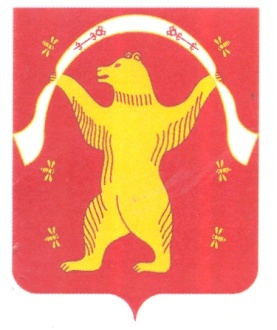 СОВЕТ СЕЛЬСКОГО ПОСЕЛЕНИЯ БОЛЬШЕШАДИНСКИЙ СЕЛЬСОВЕТ МУНИЦИПАЛЬНОГО РАЙОНА МИШКИНСКИЙ РАЙОНРЕСПУБЛИКА БАШКОРТОСТАН